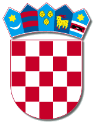 REPUBLIKA HRVATSKA                                                                                                   VARAŽDINSKA ŽUPANIJA OPĆINA VELIKI BUKOVEC    OPĆINSKO  VIJEĆE KLASA: 302-01/19-01/03URBROJ: 2186/028-01-21-4Veliki Bukovec, 25.03.2021.Na temelju članka 39. Zakona o proračunu (Narodne novine broj 87/08, 136/12, 15/15.) i članka 31. Statuta Općine Veliki Bukovec („Službeni vjesnik Varaždinske županije“ broj 18/13,  6/18,  15/20 i 6/21) Općinsko vijeće Općine Veliki Bukovec  na 40. sjednici održanoj dana 25.03.2021.  godine donosiIzvršenje Plana razvojnih programa  Općine Veliki Bukovec za 2020. godinuČlanak 1.  Izvršeni programi i aktivnosti s troškovima prikazani su u tablici ovog Programa.Članak  2. Izvršenje Plana razvojnih programa Općine Veliki Bukovec za 2020. godinu objavit će se u „Službenom vjesniku Varaždinske županije“ i web stranici Općine Veliki Bukovec.Općinsko vijeće Općine Veliki BukovecPredsjednica Općinskog vijećaJasenka Zdelar, dipl.iur., v.r.O P I S O P I S Osigurano u Proračunu za 2020. Osigurano u Proračunu za 2020. Osigurano u Proračunu za 2020. Osigurano u Proračunu za 2020. Osigurano u Proračunu za 2020. Osigurano u Proračunu za 2020. Osigurano u Proračunu za 2020. Osigurano u Proračunu za 2020. Osigurano u Proračunu za 2020. Osigurano u Proračunu za 2020. Osigurano u Proračunu za 2020. Osigurano u Proračunu za 2020. Ukupno 2020. Ukupno 2020. Plan 2020.Plan 2020.OstvarenjeOstvarenjeOstvarenjeO P I S O P I S Vlastita sredstva proračuna Namjenski prihodi Namjenski prihodi Namjenski prihodi Donacije, pomoći Donacije, pomoći Donacije, pomoći KreditKreditKreditKreditKreditPROGRAM 1008OSNOVNO I SREDNJE ŠKOLSKO OBRAZOVANJEOSNOVNO I SREDNJE ŠKOLSKO OBRAZOVANJEOSNOVNO I SREDNJE ŠKOLSKO OBRAZOVANJEOSNOVNO I SREDNJE ŠKOLSKO OBRAZOVANJEOSNOVNO I SREDNJE ŠKOLSKO OBRAZOVANJEOSNOVNO I SREDNJE ŠKOLSKO OBRAZOVANJEOSNOVNO I SREDNJE ŠKOLSKO OBRAZOVANJEOSNOVNO I SREDNJE ŠKOLSKO OBRAZOVANJEOSNOVNO I SREDNJE ŠKOLSKO OBRAZOVANJEOSNOVNO I SREDNJE ŠKOLSKO OBRAZOVANJEOSNOVNO I SREDNJE ŠKOLSKO OBRAZOVANJEOSNOVNO I SREDNJE ŠKOLSKO OBRAZOVANJEOSNOVNO I SREDNJE ŠKOLSKO OBRAZOVANJEOSNOVNO I SREDNJE ŠKOLSKO OBRAZOVANJEOSNOVNO I SREDNJE ŠKOLSKO OBRAZOVANJEOSNOVNO I SREDNJE ŠKOLSKO OBRAZOVANJEOSNOVNO I SREDNJE ŠKOLSKO OBRAZOVANJEOSNOVNO I SREDNJE ŠKOLSKO OBRAZOVANJEOSNOVNO I SREDNJE ŠKOLSKO OBRAZOVANJEOSNOVNO I SREDNJE ŠKOLSKO OBRAZOVANJECilj 1: unapređenje kvalitete obrazovanjaCilj 1: unapređenje kvalitete obrazovanjaCilj 1: unapređenje kvalitete obrazovanjaCilj 1: unapređenje kvalitete obrazovanjaCilj 1: unapređenje kvalitete obrazovanjaCilj 1: unapređenje kvalitete obrazovanjaCilj 1: unapređenje kvalitete obrazovanjaCilj 1: unapređenje kvalitete obrazovanjaCilj 1: unapređenje kvalitete obrazovanjaCilj 1: unapređenje kvalitete obrazovanjaCilj 1: unapređenje kvalitete obrazovanjaCilj 1: unapređenje kvalitete obrazovanjaCilj 1: unapređenje kvalitete obrazovanjaCilj 1: unapređenje kvalitete obrazovanjaCilj 1: unapređenje kvalitete obrazovanjaCilj 1: unapređenje kvalitete obrazovanjaCilj 1: unapređenje kvalitete obrazovanjaCilj 1: unapređenje kvalitete obrazovanjaCilj 1: unapređenje kvalitete obrazovanjaCilj 1: unapređenje kvalitete obrazovanjaProjektK100801Rekonstrukcija zgrade Osnovne škole Veliki Bukovec, Cilj 2: Stvaranje uvjeta za jednosmjensku nastavuRekonstrukcija zgrade Osnovne škole Veliki Bukovec, Cilj 2: Stvaranje uvjeta za jednosmjensku nastavuRekonstrukcija zgrade Osnovne škole Veliki Bukovec, Cilj 2: Stvaranje uvjeta za jednosmjensku nastavuRekonstrukcija zgrade Osnovne škole Veliki Bukovec, Cilj 2: Stvaranje uvjeta za jednosmjensku nastavuRekonstrukcija zgrade Osnovne škole Veliki Bukovec, Cilj 2: Stvaranje uvjeta za jednosmjensku nastavuRekonstrukcija zgrade Osnovne škole Veliki Bukovec, Cilj 2: Stvaranje uvjeta za jednosmjensku nastavuRekonstrukcija zgrade Osnovne škole Veliki Bukovec, Cilj 2: Stvaranje uvjeta za jednosmjensku nastavuRekonstrukcija zgrade Osnovne škole Veliki Bukovec, Cilj 2: Stvaranje uvjeta za jednosmjensku nastavuRekonstrukcija zgrade Osnovne škole Veliki Bukovec, Cilj 2: Stvaranje uvjeta za jednosmjensku nastavuRekonstrukcija zgrade Osnovne škole Veliki Bukovec, Cilj 2: Stvaranje uvjeta za jednosmjensku nastavuRekonstrukcija zgrade Osnovne škole Veliki Bukovec, Cilj 2: Stvaranje uvjeta za jednosmjensku nastavuRekonstrukcija zgrade Osnovne škole Veliki Bukovec, Cilj 2: Stvaranje uvjeta za jednosmjensku nastavuRekonstrukcija zgrade Osnovne škole Veliki Bukovec, Cilj 2: Stvaranje uvjeta za jednosmjensku nastavuRekonstrukcija zgrade Osnovne škole Veliki Bukovec, Cilj 2: Stvaranje uvjeta za jednosmjensku nastavuRekonstrukcija zgrade Osnovne škole Veliki Bukovec, Cilj 2: Stvaranje uvjeta za jednosmjensku nastavuRekonstrukcija zgrade Osnovne škole Veliki Bukovec, Cilj 2: Stvaranje uvjeta za jednosmjensku nastavuRekonstrukcija zgrade Osnovne škole Veliki Bukovec, Cilj 2: Stvaranje uvjeta za jednosmjensku nastavuRekonstrukcija zgrade Osnovne škole Veliki Bukovec, Cilj 2: Stvaranje uvjeta za jednosmjensku nastavuRekonstrukcija zgrade Osnovne škole Veliki Bukovec, Cilj 2: Stvaranje uvjeta za jednosmjensku nastavuRekonstrukcija zgrade Osnovne škole Veliki Bukovec, Cilj 2: Stvaranje uvjeta za jednosmjensku nastavu421Rekonstrukcija zgrade Osnovne škole Veliki Bukovec400.000,00400.000,00400.000,00400.000,00400.000,00400.000,00400.000,00400.000,00400.000,00399.381,51399.381,51PROGRAM  1014 RAZVOJ I SIGURNOST PROMETARAZVOJ I SIGURNOST PROMETARAZVOJ I SIGURNOST PROMETARAZVOJ I SIGURNOST PROMETARAZVOJ I SIGURNOST PROMETARAZVOJ I SIGURNOST PROMETARAZVOJ I SIGURNOST PROMETARAZVOJ I SIGURNOST PROMETARAZVOJ I SIGURNOST PROMETARAZVOJ I SIGURNOST PROMETARAZVOJ I SIGURNOST PROMETARAZVOJ I SIGURNOST PROMETARAZVOJ I SIGURNOST PROMETARAZVOJ I SIGURNOST PROMETARAZVOJ I SIGURNOST PROMETARAZVOJ I SIGURNOST PROMETARAZVOJ I SIGURNOST PROMETARAZVOJ I SIGURNOST PROMETARAZVOJ I SIGURNOST PROMETARAZVOJ I SIGURNOST PROMETACilj 1: poboljšanje komunalne infrastrukture, prometna povezanostCilj 1: poboljšanje komunalne infrastrukture, prometna povezanostCilj 1: poboljšanje komunalne infrastrukture, prometna povezanostCilj 1: poboljšanje komunalne infrastrukture, prometna povezanostCilj 1: poboljšanje komunalne infrastrukture, prometna povezanostCilj 1: poboljšanje komunalne infrastrukture, prometna povezanostCilj 1: poboljšanje komunalne infrastrukture, prometna povezanostCilj 1: poboljšanje komunalne infrastrukture, prometna povezanostCilj 1: poboljšanje komunalne infrastrukture, prometna povezanostCilj 1: poboljšanje komunalne infrastrukture, prometna povezanostCilj 1: poboljšanje komunalne infrastrukture, prometna povezanostCilj 1: poboljšanje komunalne infrastrukture, prometna povezanostCilj 1: poboljšanje komunalne infrastrukture, prometna povezanostCilj 1: poboljšanje komunalne infrastrukture, prometna povezanostCilj 1: poboljšanje komunalne infrastrukture, prometna povezanostCilj 1: poboljšanje komunalne infrastrukture, prometna povezanostCilj 1: poboljšanje komunalne infrastrukture, prometna povezanostCilj 1: poboljšanje komunalne infrastrukture, prometna povezanostCilj 1: poboljšanje komunalne infrastrukture, prometna povezanostCilj 1: poboljšanje komunalne infrastrukture, prometna povezanostProjekt K101401 Rekonstrukcija nerazvrstanih cesta, Cilj 2: Poboljšanje kvalitete življenja stanovništva Općine kroz unapređenje infrastrukture i zaštitu okoliša, 2.1. Unapređenje prometne i komunalne infrastruktureRekonstrukcija nerazvrstanih cesta, Cilj 2: Poboljšanje kvalitete življenja stanovništva Općine kroz unapređenje infrastrukture i zaštitu okoliša, 2.1. Unapređenje prometne i komunalne infrastruktureRekonstrukcija nerazvrstanih cesta, Cilj 2: Poboljšanje kvalitete življenja stanovništva Općine kroz unapređenje infrastrukture i zaštitu okoliša, 2.1. Unapređenje prometne i komunalne infrastruktureRekonstrukcija nerazvrstanih cesta, Cilj 2: Poboljšanje kvalitete življenja stanovništva Općine kroz unapređenje infrastrukture i zaštitu okoliša, 2.1. Unapređenje prometne i komunalne infrastruktureRekonstrukcija nerazvrstanih cesta, Cilj 2: Poboljšanje kvalitete življenja stanovništva Općine kroz unapređenje infrastrukture i zaštitu okoliša, 2.1. Unapređenje prometne i komunalne infrastruktureRekonstrukcija nerazvrstanih cesta, Cilj 2: Poboljšanje kvalitete življenja stanovništva Općine kroz unapređenje infrastrukture i zaštitu okoliša, 2.1. Unapređenje prometne i komunalne infrastruktureRekonstrukcija nerazvrstanih cesta, Cilj 2: Poboljšanje kvalitete življenja stanovništva Općine kroz unapređenje infrastrukture i zaštitu okoliša, 2.1. Unapređenje prometne i komunalne infrastruktureRekonstrukcija nerazvrstanih cesta, Cilj 2: Poboljšanje kvalitete življenja stanovništva Općine kroz unapređenje infrastrukture i zaštitu okoliša, 2.1. Unapređenje prometne i komunalne infrastruktureRekonstrukcija nerazvrstanih cesta, Cilj 2: Poboljšanje kvalitete življenja stanovništva Općine kroz unapređenje infrastrukture i zaštitu okoliša, 2.1. Unapređenje prometne i komunalne infrastruktureRekonstrukcija nerazvrstanih cesta, Cilj 2: Poboljšanje kvalitete življenja stanovništva Općine kroz unapređenje infrastrukture i zaštitu okoliša, 2.1. Unapređenje prometne i komunalne infrastruktureRekonstrukcija nerazvrstanih cesta, Cilj 2: Poboljšanje kvalitete življenja stanovništva Općine kroz unapređenje infrastrukture i zaštitu okoliša, 2.1. Unapređenje prometne i komunalne infrastruktureRekonstrukcija nerazvrstanih cesta, Cilj 2: Poboljšanje kvalitete življenja stanovništva Općine kroz unapređenje infrastrukture i zaštitu okoliša, 2.1. Unapređenje prometne i komunalne infrastruktureRekonstrukcija nerazvrstanih cesta, Cilj 2: Poboljšanje kvalitete življenja stanovništva Općine kroz unapređenje infrastrukture i zaštitu okoliša, 2.1. Unapređenje prometne i komunalne infrastruktureRekonstrukcija nerazvrstanih cesta, Cilj 2: Poboljšanje kvalitete življenja stanovništva Općine kroz unapređenje infrastrukture i zaštitu okoliša, 2.1. Unapređenje prometne i komunalne infrastruktureRekonstrukcija nerazvrstanih cesta, Cilj 2: Poboljšanje kvalitete življenja stanovništva Općine kroz unapređenje infrastrukture i zaštitu okoliša, 2.1. Unapređenje prometne i komunalne infrastruktureRekonstrukcija nerazvrstanih cesta, Cilj 2: Poboljšanje kvalitete življenja stanovništva Općine kroz unapređenje infrastrukture i zaštitu okoliša, 2.1. Unapređenje prometne i komunalne infrastruktureRekonstrukcija nerazvrstanih cesta, Cilj 2: Poboljšanje kvalitete življenja stanovništva Općine kroz unapređenje infrastrukture i zaštitu okoliša, 2.1. Unapređenje prometne i komunalne infrastruktureRekonstrukcija nerazvrstanih cesta, Cilj 2: Poboljšanje kvalitete življenja stanovništva Općine kroz unapređenje infrastrukture i zaštitu okoliša, 2.1. Unapređenje prometne i komunalne infrastruktureRekonstrukcija nerazvrstanih cesta, Cilj 2: Poboljšanje kvalitete življenja stanovništva Općine kroz unapređenje infrastrukture i zaštitu okoliša, 2.1. Unapređenje prometne i komunalne infrastruktureRekonstrukcija nerazvrstanih cesta, Cilj 2: Poboljšanje kvalitete življenja stanovništva Općine kroz unapređenje infrastrukture i zaštitu okoliša, 2.1. Unapređenje prometne i komunalne infrastrukture323421     Rekonstrukcija ner. cesta – rotor na raskrižju Dravske i Kolarove ul. u Velikom Bukovcu0,000,000,000,000,000,000,000,000,000,000,000,00ProjektK101402Rekonstrukcija mosta, Cilj 2: Unapređenje prometne i komunalne infrastruktureRekonstrukcija mosta, Cilj 2: Unapređenje prometne i komunalne infrastruktureRekonstrukcija mosta, Cilj 2: Unapređenje prometne i komunalne infrastruktureRekonstrukcija mosta, Cilj 2: Unapređenje prometne i komunalne infrastruktureRekonstrukcija mosta, Cilj 2: Unapređenje prometne i komunalne infrastruktureRekonstrukcija mosta, Cilj 2: Unapređenje prometne i komunalne infrastruktureRekonstrukcija mosta, Cilj 2: Unapređenje prometne i komunalne infrastruktureRekonstrukcija mosta, Cilj 2: Unapređenje prometne i komunalne infrastruktureRekonstrukcija mosta, Cilj 2: Unapređenje prometne i komunalne infrastruktureRekonstrukcija mosta, Cilj 2: Unapređenje prometne i komunalne infrastruktureRekonstrukcija mosta, Cilj 2: Unapređenje prometne i komunalne infrastruktureRekonstrukcija mosta, Cilj 2: Unapređenje prometne i komunalne infrastruktureRekonstrukcija mosta, Cilj 2: Unapređenje prometne i komunalne infrastruktureRekonstrukcija mosta, Cilj 2: Unapređenje prometne i komunalne infrastruktureRekonstrukcija mosta, Cilj 2: Unapređenje prometne i komunalne infrastruktureRekonstrukcija mosta, Cilj 2: Unapređenje prometne i komunalne infrastruktureRekonstrukcija mosta, Cilj 2: Unapređenje prometne i komunalne infrastruktureRekonstrukcija mosta, Cilj 2: Unapređenje prometne i komunalne infrastruktureRekonstrukcija mosta, Cilj 2: Unapređenje prometne i komunalne infrastruktureRekonstrukcija mosta, Cilj 2: Unapređenje prometne i komunalne infrastrukture421Rekonstrukcija mosta preko rijeke Plitvice u Dubovici0,000,000,000,000,000,000,000,000,000,00Projekt  K101403    Rekonstrukcija šumske prometne infrastrukture, Cilj 2: Unapređenje prometne i komunalne infrastruktureRekonstrukcija šumske prometne infrastrukture, Cilj 2: Unapređenje prometne i komunalne infrastruktureRekonstrukcija šumske prometne infrastrukture, Cilj 2: Unapređenje prometne i komunalne infrastruktureRekonstrukcija šumske prometne infrastrukture, Cilj 2: Unapređenje prometne i komunalne infrastruktureRekonstrukcija šumske prometne infrastrukture, Cilj 2: Unapređenje prometne i komunalne infrastruktureRekonstrukcija šumske prometne infrastrukture, Cilj 2: Unapređenje prometne i komunalne infrastruktureRekonstrukcija šumske prometne infrastrukture, Cilj 2: Unapređenje prometne i komunalne infrastruktureRekonstrukcija šumske prometne infrastrukture, Cilj 2: Unapređenje prometne i komunalne infrastruktureRekonstrukcija šumske prometne infrastrukture, Cilj 2: Unapređenje prometne i komunalne infrastruktureRekonstrukcija šumske prometne infrastrukture, Cilj 2: Unapređenje prometne i komunalne infrastruktureRekonstrukcija šumske prometne infrastrukture, Cilj 2: Unapređenje prometne i komunalne infrastruktureRekonstrukcija šumske prometne infrastrukture, Cilj 2: Unapređenje prometne i komunalne infrastruktureRekonstrukcija šumske prometne infrastrukture, Cilj 2: Unapređenje prometne i komunalne infrastruktureRekonstrukcija šumske prometne infrastrukture, Cilj 2: Unapređenje prometne i komunalne infrastruktureRekonstrukcija šumske prometne infrastrukture, Cilj 2: Unapređenje prometne i komunalne infrastruktureRekonstrukcija šumske prometne infrastrukture, Cilj 2: Unapređenje prometne i komunalne infrastruktureRekonstrukcija šumske prometne infrastrukture, Cilj 2: Unapređenje prometne i komunalne infrastruktureRekonstrukcija šumske prometne infrastrukture, Cilj 2: Unapređenje prometne i komunalne infrastruktureRekonstrukcija šumske prometne infrastrukture, Cilj 2: Unapređenje prometne i komunalne infrastruktureRekonstrukcija šumske prometne infrastrukture, Cilj 2: Unapređenje prometne i komunalne infrastrukture323Rekonstrukcija šumske prometne infrastrukture95.100,0095.100,0095.100,0095.100,0095.100,0095.100,0095.100,0095.062,5095.062,5095.062,50PROGRAM 1015PROSTORNO UREĐENJE I UNAPREĐENJE STANOVANJAPROSTORNO UREĐENJE I UNAPREĐENJE STANOVANJAPROSTORNO UREĐENJE I UNAPREĐENJE STANOVANJAPROSTORNO UREĐENJE I UNAPREĐENJE STANOVANJAPROSTORNO UREĐENJE I UNAPREĐENJE STANOVANJAPROSTORNO UREĐENJE I UNAPREĐENJE STANOVANJAPROSTORNO UREĐENJE I UNAPREĐENJE STANOVANJAPROSTORNO UREĐENJE I UNAPREĐENJE STANOVANJAPROSTORNO UREĐENJE I UNAPREĐENJE STANOVANJAPROSTORNO UREĐENJE I UNAPREĐENJE STANOVANJAPROSTORNO UREĐENJE I UNAPREĐENJE STANOVANJAPROSTORNO UREĐENJE I UNAPREĐENJE STANOVANJAPROSTORNO UREĐENJE I UNAPREĐENJE STANOVANJAPROSTORNO UREĐENJE I UNAPREĐENJE STANOVANJAPROSTORNO UREĐENJE I UNAPREĐENJE STANOVANJAPROSTORNO UREĐENJE I UNAPREĐENJE STANOVANJAPROSTORNO UREĐENJE I UNAPREĐENJE STANOVANJAPROSTORNO UREĐENJE I UNAPREĐENJE STANOVANJAPROSTORNO UREĐENJE I UNAPREĐENJE STANOVANJAPROSTORNO UREĐENJE I UNAPREĐENJE STANOVANJACilj 1: Unapređenje stanja u prostoru Cilj 1: Unapređenje stanja u prostoru Cilj 1: Unapređenje stanja u prostoru Cilj 1: Unapređenje stanja u prostoru Cilj 1: Unapređenje stanja u prostoru Cilj 1: Unapređenje stanja u prostoru Cilj 1: Unapređenje stanja u prostoru Cilj 1: Unapređenje stanja u prostoru Cilj 1: Unapređenje stanja u prostoru Cilj 1: Unapređenje stanja u prostoru Cilj 1: Unapređenje stanja u prostoru Cilj 1: Unapređenje stanja u prostoru Cilj 1: Unapređenje stanja u prostoru Cilj 1: Unapređenje stanja u prostoru Cilj 1: Unapređenje stanja u prostoru Cilj 1: Unapređenje stanja u prostoru Cilj 1: Unapređenje stanja u prostoru Cilj 1: Unapređenje stanja u prostoru Cilj 1: Unapređenje stanja u prostoru Cilj 1: Unapređenje stanja u prostoru Program 1015ProjektK101501Modernizacija centra naselja u Velikom Bukovcu, Cilj 2: Poboljšanje kvalitete življenja stanovništva Općine kroz unapređenje infrastruktureModernizacija centra naselja u Velikom Bukovcu, Cilj 2: Poboljšanje kvalitete življenja stanovništva Općine kroz unapređenje infrastruktureModernizacija centra naselja u Velikom Bukovcu, Cilj 2: Poboljšanje kvalitete življenja stanovništva Općine kroz unapređenje infrastruktureModernizacija centra naselja u Velikom Bukovcu, Cilj 2: Poboljšanje kvalitete življenja stanovništva Općine kroz unapređenje infrastruktureModernizacija centra naselja u Velikom Bukovcu, Cilj 2: Poboljšanje kvalitete življenja stanovništva Općine kroz unapređenje infrastruktureModernizacija centra naselja u Velikom Bukovcu, Cilj 2: Poboljšanje kvalitete življenja stanovništva Općine kroz unapređenje infrastruktureModernizacija centra naselja u Velikom Bukovcu, Cilj 2: Poboljšanje kvalitete življenja stanovništva Općine kroz unapređenje infrastruktureModernizacija centra naselja u Velikom Bukovcu, Cilj 2: Poboljšanje kvalitete življenja stanovništva Općine kroz unapređenje infrastruktureModernizacija centra naselja u Velikom Bukovcu, Cilj 2: Poboljšanje kvalitete življenja stanovništva Općine kroz unapređenje infrastruktureModernizacija centra naselja u Velikom Bukovcu, Cilj 2: Poboljšanje kvalitete življenja stanovništva Općine kroz unapređenje infrastruktureModernizacija centra naselja u Velikom Bukovcu, Cilj 2: Poboljšanje kvalitete življenja stanovništva Općine kroz unapređenje infrastruktureModernizacija centra naselja u Velikom Bukovcu, Cilj 2: Poboljšanje kvalitete življenja stanovništva Općine kroz unapređenje infrastruktureModernizacija centra naselja u Velikom Bukovcu, Cilj 2: Poboljšanje kvalitete življenja stanovništva Općine kroz unapređenje infrastruktureModernizacija centra naselja u Velikom Bukovcu, Cilj 2: Poboljšanje kvalitete življenja stanovništva Općine kroz unapređenje infrastruktureModernizacija centra naselja u Velikom Bukovcu, Cilj 2: Poboljšanje kvalitete življenja stanovništva Općine kroz unapređenje infrastruktureModernizacija centra naselja u Velikom Bukovcu, Cilj 2: Poboljšanje kvalitete življenja stanovništva Općine kroz unapređenje infrastruktureModernizacija centra naselja u Velikom Bukovcu, Cilj 2: Poboljšanje kvalitete življenja stanovništva Općine kroz unapređenje infrastruktureModernizacija centra naselja u Velikom Bukovcu, Cilj 2: Poboljšanje kvalitete življenja stanovništva Općine kroz unapređenje infrastruktureModernizacija centra naselja u Velikom Bukovcu, Cilj 2: Poboljšanje kvalitete življenja stanovništva Općine kroz unapređenje infrastruktureModernizacija centra naselja u Velikom Bukovcu, Cilj 2: Poboljšanje kvalitete življenja stanovništva Općine kroz unapređenje infrastrukture323421422Modernizacija centra naselja u Velikom Bukovcu10.250,0083.113,0090.650,00111.187,00111.187,00295.200,00295.200,00295.200,00295.200,00295.200,00295.200,00295.137,50295.137,50295.137,50